Сумська міська радаVІІ СКЛИКАННЯ LIII СЕСІЯРІШЕННЯвід 06 лютого 2019 року № 4613-МРм. СумиРозглянувши звернення громадянина, надані документи, відповідно до протоколу засідання постійної комісії з питань архітектури, містобудування, регулювання земельних відносин, природокористування та екології Сумської міської ради від 08.11.2018, статей 12, 40, 79-1, 118, 121, 122 Земельного кодексу України, статті 50 Закону України «Про землеустрій», керуючись пунктом 34 частини першої статті 26 Закону України «Про місцеве самоврядування в Україні», Сумська міська рада ВИРІШИЛА:Надати дозвіл на розроблення проекту землеустрою щодо відведення земельної ділянки у власність Бібікову Анатолію Юрійовичу за адресою:              м. Суми. вул. Леоніда Бикова, біля буд. № 6/1, орієнтовною площею 0,0070 га для будівництва індивідуальних гаражів.Секретар Сумської міської ради                                                   А.В. БарановВиконавець: Клименко Ю.М.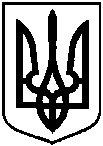 Про надання дозволу на розроблення проекту землеустрою щодо відведення земельної ділянки Бібікову Анатолію Юрійовичу за адресою:                м. Суми, вул. Леоніда Бикова, біля буд. 6/1